ПРОГРАММА экологического отряда МБОУ СОШ № 212018-2019 уч.г.
         Современные проблемы взаимоотношений человека с окружающей средой могут быть решены только при условии формирования экологического мировоззрения у всех людей, повышения их экологической грамотности и культуры, понимания необходимости реализации принципов устойчивого развития. Именно в младшем возрасте закладываются основы мировоззрения человека, его отношения к окружающему миру.
         Экологическая ситуация в мире требует изменения поведения человека, смены ценностных ориентиров. Для этого всем, живущим на Земле, необходимо осознать реальное положение человека как биологического вида, существующего на нашей планете наравне с другими, не менее значимыми видами. Мы должны понимать ограниченность природных ресурсов используемых территорий. Сегодня все больше стран, в том числе и наша, присоединяются к реализации концепции устойчивого развития. Согласно этой концепции люди должны соблюдать законы природы и изменить свое потребительское отношение к ней на признание ее самоценности: с одной стороны, должны быть учтены интересы людей, их желание создать для себя приемлемые условия существования, с другой — человеческие устремления следует ограничить рамками природных законов.
         Чтобы реализовывать эти принципы на практике, нужны люди с новым мышлением. Именно поэтому во всем мире в последнее время все больше внимания уделяется образованию в области окружающей среды. Достичь целей, декларируемых в современной концепции устойчивого развития, можно только через экологическое образование. В «Концепции устойчивого развития России» выделен раздел «Экологическое образование, экологизация общественного сознания». В нем особо подчеркивается формирование всеми доступными средствами экологического мировоззрения граждан России, а первую очередь детей.           Такой подход требует проанализировать содержание и методику экологического воспитания школьников.
В школе накопилась определенная система воспитания. Накоплен положительный опыт работы по экологическому воспитанию учащихся, совместной деятельности педагогов школы.
        Создание профильного экоотряда на базе пришкольного оздоровительного лагеря – одна из наиболее эффективных форм экологического образования, поскольку представляет собой комплексную форму, объединяющую в себе экологические праздники, игры, лекции, экскурсии, наблюдения и исследования и т.д.
В программе особое внимание уделяется формированию целостного взгляда на природу, место в ней человека, первоначальных представлений о существующих в природе взаимосвязях и на этой базе основ экологического мировоззрения и культуры, ответственного отношения к окружающей среде, к своему здоровью.
Занятия по программе направлены на формирование активной жизненной позиции. Они помогают убедить ребенка в том, что от каждого человека, в том числе и от него, зависит состояние окружающей нас среды. Даже маленький человек способен изменить в лучшую (или в худшую) сторону свое окружение. С этих позиций большое внимание уделяется посильной практической деятельности детей. Экологическое образование рассматривается как неотъемлемая часть общего образования.Проблема, над которой работают члены отряда: «Экологическое воспитание и укрепление здоровья учащихся на основе средств народной педагогики путем внедрения личностно-ориентированных и игровых технологий».Цель и задачи программы:• укрепление физического и психического здоровья, повышение двигательной активности; ответственности педагогических и медицинских работников за сохранность жизни детей;• развитие умения воспринимать окружающий мир посредством органов чувств и познавательного интереса и способности к причинному объяснению при анализе фактов и явлений окружающей действительности;• воспитание эстетического и нравственного отношения к среде жизнедеятельности человека, умения вести себя в ней в соответствии с общечеловеческими нормами морали;• освоение доступных методов исследований и наблюдений в природе.Методы.1. Организация деятельности: словесные, наглядные и практические, проблемно-поисковые (упражнения, воспитывающие ситуации, инструктажи, беседы и т.д.).2. Стимулирования и мотивации (познавательные игры, дискуссии, соревнования, эмоциональное воздействие: поощрение, наказание и др.)3. Контроля эффективности педагогического процесса (специальная диагностика, тестирование, анкетирование).Формы и виды работ: 1.Организация отряда.2.Организация различных конкурсов.3. Экскурсии, походы.4. Проведение различных операций по экологии, исследовательские практические работы. Оформление работ учащихся.
Ожидаемые результаты:Предполагается получить результаты в области воспитания, а значит, развития ребенка: воспитание эмоционального, бережного отношения к объектам окружающего мира, умения видеть красоту окружающего мира, формирование представлений о некоторых природных объектах, явлениях, закономерностях; привитие навыков экологически грамотного поведения в природе и в быту; умения прогнозировать свои действия по отношению к окружающей среде; желания предпринимать определенные действия по ее сохранению и улучшению.
Кроме того, предполагается эмоциональное развитие ребенка в целом, формирование умения логически мыслить, самостоятельно делать обобщения (умственное развитие), обогащение словаря, развитие наблюдательности, любознательности, интереса к познавательной деятельности, ассоциативного мышления.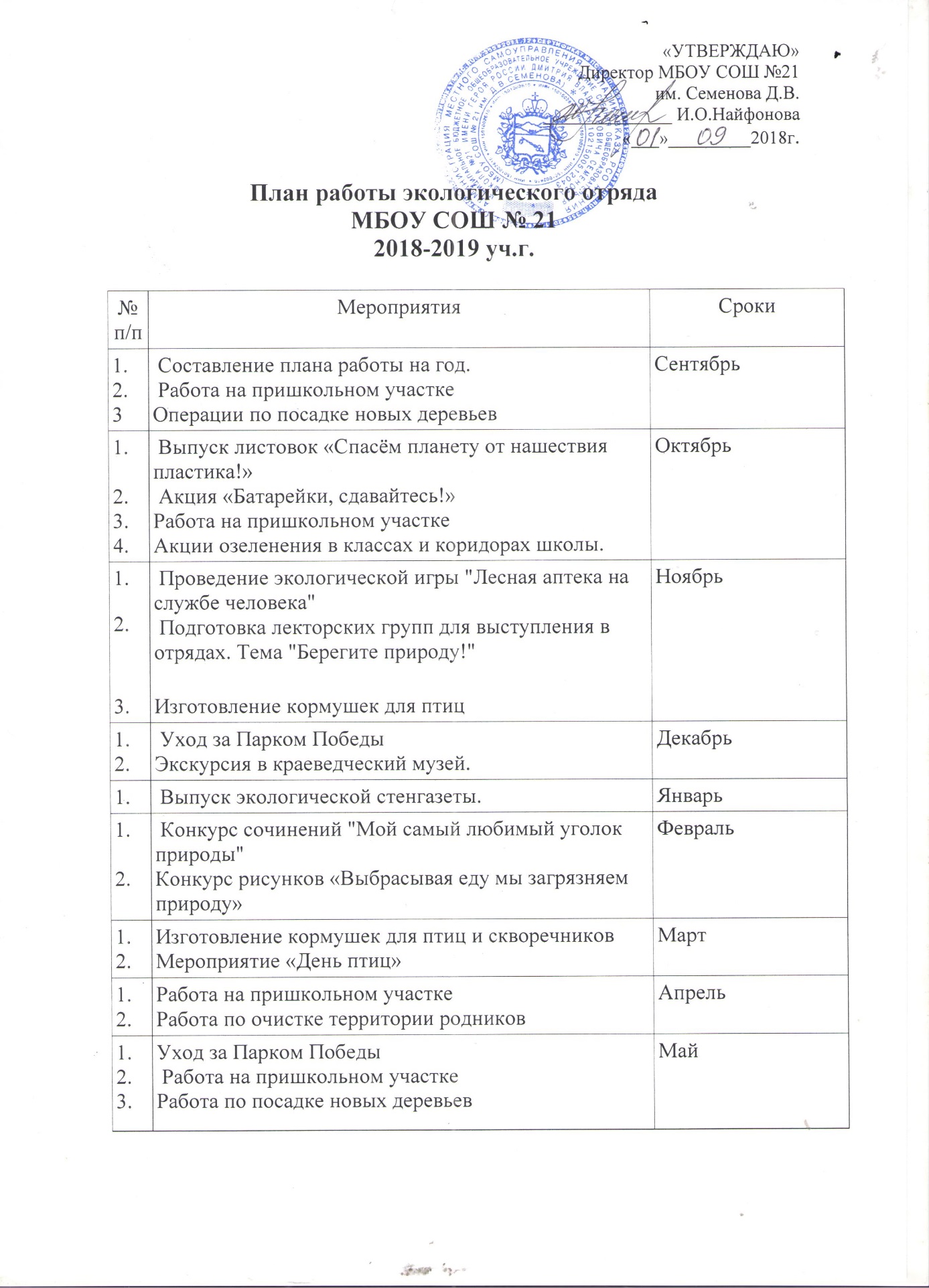 